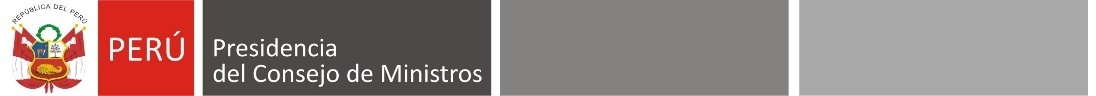 "Decenio de la Igualdad de Oportunidades para Mujeres y Hombres"
"Año de la unidad, la paz y el desarrollo"NOTIFICACIÓN DE ADJUDICACIÓNPerúProyecto: Mejoramiento y Ampliación de los Servicios de CTI para fortalecer el Sistema Nacional de Ciencia, Tecnología e InnovaciónConsultoría Individual: Analista en EvaluaciónContrato de Préstamo BIRF N° 9334-PEPE-PROCIENCIA-334892-CS-INDVLa presente comunicación tiene como objeto hacer de conocimiento los resultados de la evaluación de las expresiones de interés para el proceso de selección de un profesional para la Consultoría Individual “Analista en Evaluación”, quedando conformado de la siguiente manera: Francisco Arturo Berrospi DurandAgradecemos a los profesionales que remitieron su expresión de interés y su participación en la presente convocatoria.Proyecto: Mejoramiento y Ampliación de los Servicios de CTI para fortalecer el Sistema Nacional de Ciencia, Tecnología e InnovaciónLima, Perúhttp://www.prociencia.gob.pe/expresiones-de-interes 